ТОМНЫЕ МЫСЛИКлуб 12 стульев «ЛГ» № 3-4. 2016 г.
Клейман ТамараТрагична судьба жёлудя: либо дашь дуба в желудке кабана, либо вырастешь дуб дубом.Совесть – как тёща: стоит ей заговорить, так сразу тянет или заткнуть уши, или резко возразить.Судьба – индейка, причём у каждого имеется свой способ её приготовления.Невозможно быть последней сволочью: всё время за тобой кто-то пристраивается.«Эко гэ!» – воскликнул врач, глядя на кардиограмму больного.В древности огонь добывали трением. Детей так добывают и по сей день.Клуб Любителей АФоризмовКлуб 12 стульев «ЛГ» № 5. 2016 г.  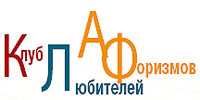 БРАТ ТАЛАНТА• Смех без причины – не признак, а диагнозТатьяна АЙВАЗОВА, Москва• Смешным деньгам редко удаётся развеселить.Тамара КЛЕЙМАН, Москва• Трудно жить в своё удовольствие, не задевая чужого.Александр МИНЧЕНКОВ, Москва• Стоящим на коленях не больно падать.Александр СМИРНОВ, Королёв (Московская область)• Рождённый ползать – приползёт первым.Николай ШИЛОХВОСТОВ, Анапа (Краснодарский край)Мысли по поводу и безКлуб 12 стульев «ЛГ» № 6. 2016 г.  • Честь и совесть – на первом месте. Подлость – вне конкурса.• Обмен приветствиями показал, что с приветом оба.• Блохи толерантны: им всё равно, какой породы собака.• Сколько бы ни стукнуло – отбивайся!• Двустишие: Как мне тебя недоставало!И вот вернулась ты. Достала…• Правила только у хорошего тона. Плохой в регулировании не нуждается.• Самая распространённая из фобий – думать своей головой.• Докопаться до истины – удел мудрого. Докопаться до мудрого – удел дурака.• Это была их первая близость – её логики и его мозга.• Счастье не только выпало, но и куда-то закатилось.• Воспитанный человек даже с ума сходит с достоинством.• От одной мысли о работе руки опускаются. От двух – ноги подкашиваются.• С возрастом умнеют все, только не все доживают до этого возраста.• И глиста можно вывести из себя.Михаил МАМЧИЧ, ВОЛГОГРАДКлуб Любителей АФоризмовКлуб 12 стульев «ЛГ» № 7. 2016 г. ЗавКЛАФом Николай КАЗАКОВ kazakov-aforizm@mail.ruПЕРСОНА ГРАТА• Жизнь – попытка обрести бессмертие.• Зрелость – время между легкомыслием и слабоумием.• Мозг – инструмент самозатачивающийся.• Ностальгия – месть покинутой родины.Виген ОГАНЯН, МОСКВАБРАТ ТАЛАНТА• Знамя – это идея, укомплектованная палкой.Юрий БАЗЫЛЕВ, ЗАПОРОЖЬЕ, Украина• Тёпленькое местечко за то и ценят, что прохлаждаться можно.Андрей СОКОЛОВ, САНКТ-ПЕТЕРБУРГКлуб Любителей АФоризмовКлуб 12 стульев «ЛГ» № 9. 2016 г.  СЁСТРЫ ТАЛАНТА Если на политическую арену выходят клоуны, тут не до смеха. Татьяна АЙВАЗОВА, МОСКВА Идя на компромисс, отдаляешься от цели. Алиса БЕЛОУСОВА, МОСКВА Чтобы выйти сухим из воды, надо быть гусем. Ирина ЖАРКОВА, САНКТ-ПЕТЕРБУРГ Работу или имеют, или ей отдаются. Вита ЛОГВИНЕНКО, РОСТОВ-НА-ДОНУ Не переживай, даже солнце может сесть в лужу! Елена СИРЕНКА, МОСКВА Клуб Любителей АФоризмовКлуб 12 стульев «ЛГ» № 14. 2016 г.  БРАТ ТАЛАНТААлександр ПАШИНИН, ЩЁКИНО, Тульская область● Самое глупое, что может прийти в голову, – это пуля-дура.Александр ПЕТРОВИЧ-СЫРОВ, МОСКВА● Сухая статистика, а как на мозги капает!..Андрей СОКОЛОВ, САНКТ-ПЕТЕРБУРГКлуб Любителей АФоризмовКлуб 12 стульев «ЛГ» № 16. 2016 г.  ЗавКЛАф ЗавКЛАФом Николай КАЗАКОВ kazakov-aforizm@mail.ru                 ПЕРСОНА ГРАТАЧесть – не долг, отдаётся охотнее.Мир тесен – подвиньтесь!Женщина многолика и без макияжа.Не мни из себя – сомнут!Рыба гниёт с головы, а студент с хвоста.Татьяна АЙВАЗОВАХомут на шее заставляет работать как лошадь.Совесть гуманна: слабых людей не мучает.Сила – не аргумент, но часто убеждает.Тупая жена пилит мужа всю жизнь.В пустой голове легче заварить кашу.Александр МИНЧЕНКОВБРАТ ТАЛАНТА* Самые глупые шаги в своей жизни мы делаем лёжа.Николай ШИЛОХВОСТОВ, АНАПА, Краснодарский крайКлуб Любителей АФоризмовКлуб 12 стульев «ЛГ» № 18-19. 2016 г. БРАТ ТАЛАНТА• Склероз трудно лечить, ещё труднее вспомнить о нём.Михаил АТАКЯН, МОСКВА• Чем чаще промывают мозги, тем они запудреннее.Николай ЕРМАКОВ, МОСКВА• Если вам никто не завидует, можете смело к ним присоединиться.Владимир КАФАНОВ, МОСКВА• Когда с мужа нечего рубить, жена его пилит.Ашот НАДАНЯН, ЕРЕВАН, АрменияКлуб Любителей АФоризмовКлуб 12 стульев «ЛГ» № 21. 2016 г.  БРАТ ТАЛАНТА• Если женщина не возбуждает желание, то всё равно, умница она или красавица.Сергей ХОХЛОВ• Чувство зависти способно завести.Елена СИРЕНКА• Счастье приходит не тогда, когда вешаешь подкову, а когда снимаешь хомут.Виктор СУМБАТОВКлуб Любителей АФоризмовКлуб 12 стульев «ЛГ» №27. 2016 г.  
Малкин ГеннадийЗавКЛАФом Николай КАЗАКОВ kazakov-aforizm@mail.ruMEMORANDUMС ПРИЦЕЛОМ НА БЕССМЕРТИЕ…Ушёл из жизни классик. Ушёл из жизни один из тех немногих, с кого начиналась современная русскоязычная афористика. Ушёл из жизни один из тех ещё более немногих, кого с полным на то основанием можно назвать российским Станиславом Ежи Лецем, Оскаром Уайльдом, Бернардом Шоу и где-то даже Ницше с Шопенгауэром. 
Его афоризмы на протяжении десятков лет украшали 16-ю полосу «Литературной газеты» (он заслуженно стал лауреатом премии «Золотой телёнок»). Его афоризмы звучали по радио и телевидению. Они уходили в народ и становились народными – высшее признание для писателя-афориста.
Его книги первыми начали заполнять афористический вакуум конца 1980-х – начала 1990-х и всегда были нарасхват. Его книги зачитывали до дыр. Их обильно цитировали со ссылкой на автора и без. 
Ушёл из жизни Геннадий Малкин. Скорбим и осознаём невосполнимость утраты… 
Но его афоризмам, искренне верю, уготовано бессмертие… 
Давайте вспомним: 

• Любовь – это падение вверх.
• Окружение пешек рождает иллюзию, что ты король.
• В честной борьбе побеждает жулик.
• Есть страны, где народ не приживается.
• В моей смерти прошу винить мою жизнь.
• Что русскому хорошо, то России смерть.
• Да здравствует «Долой!»
• Идя от противного, можно прийти к очень противному.
• Когда выбор пал на него, выбору стало плохо.
• Не падай духом, где попало!
• Умнеть надо незаметно.
• Бог знает суть. Подробности нашёптывает дьявол.
• Шутить бы рад, отшучиваться тошно.
• Живым из жизни не уйти.
• Даже предвзято глядя на свинью, представить её пьющей нелегко…
• Завещаются добродетели, но наследуются пороки.
• Чашей терпения лучше не чокаться.
• Не родись счастливым. Не мешай людям жить.
• Не изводи бессонницу своими мыслями.
• Родившись человеком, довольно сложно жить по специальности.
• Мечты уходят – их смущают цены.Клуб Любителей АФоризмовКлуб 12 стульев «ЛГ» № 29. 2016 г. ЗавКЛАФом Николай КАЗАКОВ kazakov-aforizm@mail.ruПЕРСОНА ГРАТА♦ Успех – это когда ты не оправдал надежд врагов.♦ На ветвях власти растут большие шишки и сидят важные птицы.♦ С болтливым человеком и поговорить не о чём.♦ Постскриптум – место в письме, которое является главным, но притворяется второстепенным.♦ Хочешь быть на коне – будь готов пахать как лошадь.Ашот НАДАНЯН, ЕРЕВАН, Армения♦ Если от жены полетели пух и перья, значит, мужу пригодились его рога.♦ Любовь – слишком серьёзное дело, чтобы доверять её профессионалам.♦ Где нет порядка, там порядочное количество непорядочных людей.♦ Марионетки сами со сцены не сходят.♦ Глупый страдает от глупости, а мудрец – от умников.Елена СИРЕНКАБРАТ ТАЛАНТА♦ Лень отдыха не знает.Татьяна АЙВАЗОВА♦ Если жена как собака – значит, верный друг.Александр МИНЧЕНКОВ♦ Пока сказочно везёт, не чувствуешь себя дураком.Андрей СОКОЛОВ, САНКТ-ПЕТЕРБУРГ♦ Если человек часто выходит из себя – значит, с собой ему плохо.Виктор СУМИН, с. КАЗИНКА, Белгородская обл.Клуб Любителей АФоризмовКлуб 12 стульев «ЛГ». № 31 2016 г.БРАТ ТАЛАНТАМногое можно увидеть, если не смотреть по сторонам.Ираклий БАГИШВИЛИ, АБХАЗИЯМеньше всего от себя ожидаешь большего.Владимир КАФАНОВНесчастные люди со вкусом – не могут наслаждаться пошлостью.Александр ПЕТРОВИЧ-СЫРОВС разговорчивыми трудно договориться.Александр СМИРНОВ, КОРОЛЁВ, Московская областьКлуб Любителей АФоризмовКлуб 12 стульев «ЛГ» № 35 2016 г. БРАТ ТАЛАНТА♦ Опыт приходит со скоростью уходящих лет. 
Михаил АТАКЯН
♦ Жизненный уровень так поднялся, что не дотянешься! 
Александр ГАЛАГАНОВ
♦ Достают обычно тех, до кого не сумели дотянуться. 
Ашот НАДАНЯН, ЕРЕВАН, АрменияКлуб любителей афоризмовКлуб 12 стульев «ЛГ» № 41. 2016 г. Персона грата
● Чтобы забраться повыше, некоторые становятся на колени. 
● Иногда и попутный ветер может сбить с ног. 
● В школе жизни перемены случаются не по расписанию. 
● Влюблённые в себя от ревности не страдают. 
● Белые вороны в стаи не сбиваются. Сергей СидоровБрат таланта
● Смелость города берёт, наглость – предприятия. 
Николай Ермаков
● Всё пройдёт – даже то, что останется. 
Владимир КафановКлуб любителей афоризмовКлуб 12 стульев «ЛГ» № 43. 2016 г. Брат таланта● От излишних знаний женщину оберегает быт. 
Татьяна Айвазова
● Чтобы хорошо делать свою работу, не следует отвлекаться на чужую зарплату. 
Тамара Клейман
● Не умеющему выкроить время приходится пороть горячку. 
Андрей Соколов, Санкт-Петербург
● Я целыми днями на работе – разбогатеть некогда! 
Виктор Сумин, село Казинка, Белгородская область
● Глупый боится эпиграммы, умный – эпитафии. 
Николай Шилохвостов, Анапа, Краснодарский край 